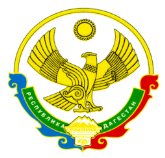 РЕСПУБЛИКА ДАГЕСТАНМУНИЦИПАЛЬНОЕ КАЗЕННОЕ ОБЩЕОБРАЗОВАТЕЛЬНОЕ УЧРЕЖДЕНИЕ«НОВОКЛАКСКАЯ СРЕДНЯЯ ОБЩЕОБРАЗОВАТЕЛЬНАЯ ШКОЛА №1» УПРАВЛЕНИЕ ОБРАЗОВАНИЯ МО «НОВОЛАКСКИЙ РАЙОН»МКОУ «Новолакская СОШ №1»368160 с. Новолакское                                               тел.:  8(87242) 22 2 11 e-mail: soshnov1@mail.ruИНН - 0524005101 / КПП – 052401001                                                                 ОГРН -1020500909648Приказ03.04. 2020 год                                                                                                     № 115О назначении ответственных за организацию и сопровождение дистанционного обученияВ соответствии приказом УО «Новолакского района» № ____ от «___» _________ 2020 года «»О введение дистанционного обучения обучающихсяПриказываю: Мирзаева З.М. зам. директора по УВР, назначить ответственным за организацию  и сопровождение дистанционного обучения учащихся. Заместителю директора по УВР Мирзаеву З.М., 2.1.провести методическое совещание с педагогами школы с целью определения модели дистанционного обучения в школе2.2. Вести ежедневный контроль за своевременностью проведения занятий, оперативностью выставления отметок в электронный журнал, соблюдением норм СанПиН по организации учебного процесса.3. Маллаалиевой З.Х., учителю информатики, осуществлять техническую поддержку дистанционного обучения.4. Контроль за исполнения настоящего приказа оставляю за собой.Директор школы:                        Р.А.МагомедовПриказом ознакомлены:Мирзаев З.М. ___________Маллаалиева З.Х.__________